Zespół Szkół Ogólnokształcących Nr 2 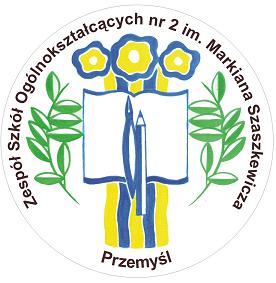 im. Markiana Szaszkewicza w Przemyślu37-700 Przemyśl, ul. Smolki 10, tel/fax: (16) 678-53-47www.szaszk.edu.pl , zso2@um.przemysl.plКомплекс загальноосвітніх шкіл № 2 ім. Маркіяна Шашкевича у Перемишлі                                                    37-700 Перемишль, вул. Смольки 10Zasady rekrutacji uczniów do klasy pierwszej Szkoły Podstawowej nr 17    w Zespole Szkół Ogólnokształcących nr 2 im. Markiana Szaszkewiczaw roku szkolnym 2017/2018-zarządzenie nr 2/2017Dyrektora ZSO nr 2 im. Markiana  Szaszkewicza w Przemyślu	z dnia: 01 marca 2017 r.ZASADY REKRUTACJI UCZNIÓW DO KLASY PIERWSZEJW ROKU SZKOLNYM 2017/2018Zasady rekrutacji dzieci zostały ustalone na podstawie przepisów:Ustawa z dnia 14 grudnia 2016 r. Prawo oświatowe (Dz. U. z 2017 r. poz.59).Ustawa z dnia 14 grudnia 2016 r. Przepisy wprowadzające ustawę - Prawo oświatowe (Dz.U. z 2017 r. poz. 60),Ustawa z dnia 29 grudnia 2015 r. o zmianie ustawy o systemie oświaty oraz niektórych innych ustaw (Dz.U.z 2016r. poz. 35)Uchwała nr 11/2017 Rady Miejskiej w Przemyślu z dnia 30 stycznia 2017 r.                      w spawie ustalenia kryteriów obowiązujących w postępowaniu rekrutacyjnym do publicznych szkół podstawowych prowadzonych przez Miasto Przemyśl, liczby punktów oraz dokumentów niezbędnych do ich potwierdzenia;Zarządzenie Nr 82/2017  Prezydenta Miasta Przemyśla z dnia 28 lutego 2017 r.                      w sprawie ustalenia terminów postępowania rekrutacyjnego oraz w postępowaniu uzupełniającym do  klas 1 szkół podstawowych na rok szkolny 2017/2018. Obowiązek szkolny: W roku szkolnym 2017/2018 do klasy pierwszej przyjmowane są:dzieci 7 letnie (urodzone w roku 2010), dzieci 6 letnie (urodzone w roku 2011). Dzieci nie będące obywatelami polskimi:Dzieci nie będące obywatelami polskimi przyjmowane są do szkoły na warunkach        i w trybie dotyczącym obywateli polskich.Odroczenia W uzasadnionych przypadkach, rozpoczęcie spełniania przez dziecko obowiązku szkolnego może zostać odroczone. Decyzję w sprawie odroczenia podejmuje dyrektor szkoły na wniosek rodziców/opiekunów prawnych, wyłącznie dla dziecka zamieszkałego w obwodzie szkoły, po zasięgnięciu opinii Poradni Psychologiczno-Pedagogicznej.Termin rekrutacji:Nabór do klasy pierwszej na rok szkolny 2017/2018 prowadzony będzie w okresie od 06 marca  - 24 marca  2017 r.O terminie naboru, o którym mowa w pkt 1 rodzice zostają poinformowani ustnie, telefonicznie lub pisemnie oraz na tablicy ogłoszeń i stronie internetowej szkoły.Informacje o zasadach naboru można również uzyskać w sekretariacie szkoły Zasady rekrutacji:Postępowanie rekrutacyjne do samorządowych szkół podstawowych na rok szkolny 2017/2018 będzie prowadzone z wykorzystaniem systemu informatycznego, w terminach określonych w harmonogramie rekrutacji.Do klasy pierwszej z urzędu przyjmuje się dzieci zamieszkałe w Przemyślu. Do klasy pierwszej integracyjnej przyjmuje się dzieci z terenu miasta Przemyśla posiadające orzeczenie o potrzebie kształcenia specjalnego.Na wniosek rodziców/prawnych opiekunów dziecko zamieszkałe poza obwodem może zostać przyjęte do pierwszej klasy jedynie w przypadku, gdy szkoła dysponuje wolnymi miejscami Rodzice/prawni opiekunowie mogą ubiegać się o przyjęcie dziecka do 3 wybranych szkół. Rodzice/prawni opiekunowie układają listę wybranych szkół według swoich preferencji (od najbardziej do najmniej preferowanej). Szkoła umieszczona na pierwszej pozycji we wniosku o przyjęcie nazywana jest szkołą pierwszego wyboru. Oddziały klas pierwszych tworzone są poprzez dobieranie do nich dzieci w jak najbardziej zbliżonym wieku. Na wniosek rodziców, w szczególnie uzasadnionych przypadkach, dyrektor szkoły, dokonując podziału, może przyjąć ucznia do klasy pierwszej, odstępując od zasady,      o której mowa w ust. 3.Liczba dzieci w klasach pierwszych nie może przekraczać 25 osób, w oddziałach integracyjnych 20 osóbDo dopełnienia czynności związanych ze zgłoszeniem dziecka do szkoły zobowiązani są jego rodzice lub prawni opiekunowie. Rodzice/prawni opiekunowie, którzy korzystają z komputera i Internetu: wypełniają w systemie informatycznym wniosek/zgłoszenie o przyjęcie dziecka, drukują wypełniony wniosek/zgłoszenie i po podpisaniu, składają go w szkole pierwszego wyboru. Rodzice/prawni opiekunowie, którzy nie korzystają z komputera i Internetu: pobierają wniosek/zgłoszenie w dowolnej szkole, wypełniają go odręcznie, i składają – po podpisaniu – w szkole pierwszego wyboru, informacje zawarte we wniosku/zgłoszeniu wprowadza do systemu informatycznego dyrektor szkoły. Do wniosku rodzice/prawni opiekunowie dołączają dokumenty/oświadczenia potwierdzające spełnianie kryteriów. Oświadczenia składa się pod rygorem odpowiedzialności karnej za składanie fałszywych zeznań. Składający oświadczenie jest obowiązany do zawarcia w nim klauzuli następującej treści: „Jestem świadomy odpowiedzialności karnej za złożenie fałszywego oświadczenia” (art. 20t ust 6 ustawy o systemie oświaty).Wypełniony wniosek/zgłoszenie: podpisują oboje rodzice/prawni opiekunowie dziecka, podpisy złożone na wniosku/zgłoszeniu są potwierdzeniem zgodności informacji zawartych we wniosku/zgłoszeniu ze stanem faktycznym, za sprawdzenie i potwierdzenie zgodności informacji zawartych we wniosku/zgłoszeniu z informacjami w systemie informatycznym oraz wydanie rodzicom potwierdzenia przyjęcia wniosku/zgłoszenia odpowiedzialny jest dyrektor szkoły pierwszego wyboru. Wniosek rozpatruje komisja rekrutacyjna powołana przez dyrektora szkoły. Rekrutacja dzieci z orzeczeniem o potrzebie kształcenia specjalnego wydanego ze względu na niepełnosprawnośćRekrutacja dzieci z orzeczeniem o potrzebie kształcenia specjalnego  do oddziałów ogólnodostępnych i integracyjnych prowadzona jest z wykorzystaniem systemu informatycznego - w terminach określonych w ,,Harmonogramie postępowania rekrutacyjnego  w rok szkolny 2017/2018”. Rodzice mogą ubiegać się o przyjęcie dziecka do dowolnej liczby szkół, które organizują oddziały integracyjne oraz dowolnej liczby szkół, które organizują oddziały ogólnodostępne dla dzieci z określonego rocznika. Rodzice układając listę wybranych szkół, do których chcieliby zapisać dziecko, wybierają: najpierw grupy rekrutacyjne dla dzieci z orzeczeniem o potrzebie kształcenia specjalnego, a następnie grupy rekrutacyjne ogólnodostępne lub najpierw grupy rekrutacyjne ogólnodostępne a następnie grupy rekrutacyjne dla dzieci z orzeczeniem o potrzebie kształcenia specjalnego. Wypełniony wniosek rodzice składają w szkole pierwszego wyboru. Do wniosku dołączają kopię orzeczenia o potrzebie kształcenia specjalnego.Uwaga! Rodzice kandydata składają kopię orzeczenia o potrzebie kształcenia specjalnego w  placówce z oddziałami  integracyjnymi. Postępowanie rekrutacyjne dzieci z orzeczeniem o potrzebie kształcenia specjalnego do oddziałów ogólnodostępnych prowadzi komisja rekrutacyjna szkoły wg zasad opisanych powyżej. Decyzję o przyjęciu dziecka z orzeczeniem o potrzebie kształcenia specjalnego wydanego ze względu na niepełnosprawność do oddziału integracyjnego podejmuje dyrektor szkoły. KRYTERIA REKRUTACJI DO KLAS I W SZKOŁACH PODSTAWOWYCH NA ROK SZKOLNY 2017/2018W postępowaniu rekrutacyjnym do klas I w szkołach podstawowych obowiązują niżej wymienione kryteria.Każdemu kryterium przypisana jest określona liczba punktów.Dokumentem stwierdzającym spełnienie kryteriów będzie oświadczenie rodzice/opiekuna prawnegoKomisja Rekrutacyjna może określić wykaz innych dokumentów/oświadczeń potwierdzających spełnianie kryteriów.W przypadku nieprzedłożenia przez rodzica/prawnego opiekuna dokumentów określonych przez Komisję Rekrutacyjną - potwierdzających spełnianie kryteriów, Komisja Rekrutacyjna rozpatrując wniosek, może nie uwzględnić danego kryterium.W przypadku uzyskania przez grupę kandydatów równorzędnych wyników, komisja rekrutacyjna, ustalając kolejność kwalifikacji, bierze pod uwagę miejsce szkoły na liście preferencji kandydata (w porządku od najbardziej do najmniej preferowanej).W sprawie przydziału dzieci przyjętych do szkoły do określonych oddziałów klasowych, decyzję podejmuje dyrektor szkoły po uwzględnieniu kryterium wiekowego dzieci.Komisja RekrutacyjnaCelem przeprowadzenia rekrutacji dyrektor powołuje komisję w składzie minimum     3 osób. Komisja dokonuje weryfikacji wniosków w oparciu o przyjęte kryteria zawarte 
w zasadach rekrutacji.Komisja sporządza protokół i przedkłada dyrektorowi szkoły.Komisja Rekrutacyjna podaje do publicznej wiadomości wyniki postępowania rekrutacyjnego, w formie listy dzieci zakwalifikowanych i niezakwalifikowanych do przyjęcia.Komisja Rekrutacyjna ustala i podaje do publicznej wiadomości listy kandydatów przyjętych i kandydatów nieprzyjętych.Przepisy końcoweW przypadku braku wolnych miejsc w oddziałach klas pierwszych,
rodzice/opiekunowie prawni dziecka, które nie zostało przyjęte, zostają poinformowani niezwłocznie po zakończeniu rekrutacji. Informacja ta dostępna będzie na tablicy ogłoszeń lub w sekretariacie szkoły. Dane osobowe kandydatów zgromadzone w celach postępowania rekrutacyjnego oraz dokumentacja postępowania rekrutacyjnego są przechowywane nie dłużej niż do końca okresu, w którym uczeń uczęszcza do szkoły.Dane osobowe kandydatów nieprzyjętych zgromadzone w celach postępowania rekrutacyjnego są przechowywane w szkole przez okres roku, chyba że na rozstrzygnięcie dyrektora szkoły została wniesiona skarga do sądu administracyjnego    i postępowanie nie zostało zakończone prawomocnym wyrokiem. O zasadach rekrutacji i jej wynikach szkoła informuje rodziców poprzez stronę internetową i tablicę ogłoszeń.Wszelkie sytuacje sporne nie określone w niniejszym regulaminie rozstrzyga dyrektor szkoły.HARMONOGRAM POSTĘPOWANIA REKRUTACYJNEGOW ROKU SZKOLNYM 2017/2018HARMONOGRAM POSTĘPOWANIA REKRUTACYJNEGOW ROKU SZKOLNYM 2017/2018TerminyEtap rekrutacji  /czynność rodzicaOd 06.03.2017 r. do 24.03.2017 r. Postępowanie uzupełniające: od 28.04.2017 r. do 19.05.2017 r.Złożenie wniosku o przyjęcie do szkoły podstawowej wraz z dokumentami potwierdzającymi spełnianie przez kandydata warunków lub kryteriów branych pod uwagę w postępowaniu rekrutacyjnymod 06.03.2017 r. do 29.03.2017 r.Postępowanie uzupełniające:od 28.04.2017 r. do 24.05.2017 r. Weryfikacja przez komisję rekrutacyjną wniosków o przyjęcie do szkoły podstawowej i dokumentów potwierdzających spełnianie przez kandydata warunków lub kryteriów branych pod uwagę  w postępowaniu rekrutacyjnym, w tym dokonanie przez przewodniczącego komisji rekrutacyjnej czynności, o których mowa w art. 150 ust 7 ustawy z dnia 14 grudnia 2016 r. Prawo oświatowe (Dz. U. 2017, poz. 59)20.04.2017 r.Postępowanie uzupełniające:14.06.2017 r. Podanie do publicznej wiadomości przez komisję rekrutacyjną  listy kandydatów zakwalifikowanych 
i kandydatów  niezakwalifikowanych.              od 20.04. 2017 r. do 27.04.2017 r.            Postępowanie uzupełniające:            Od 14.06.2017 do 21.06.2017 r.Potwierdzenie przez rodzica kandydata woli przyjęcia w postaci pisemnego oświadczenia.28.04.2017 r.Postępowanie uzupełniające22.06.2017 r.Podanie do publicznej wiadomości przez komisję rekrutacyjną  listy kandydatów  przyjętych i kandydatów nieprzyjętych .Lp.KryteriaLiczba punktów1.Wielodzietność rodziny kandydata (troje i więcej dzieci)202.Niepełnosprawność kandydata 203.Niepełnosprawność jednego z rodziców.204.Niepełnosprawność obojga rodziców205.Niepełnosprawność rodzeństwa kandydata206.Samotne wychowywanie kandydata w rodzinie207.Objęcie kandydata pieczą zastępczą                     208.Kandydat, którego rodzeństwo uczęszcza do danej szkoły209.Kandydat, którego rodzeństwo kandyduje do danej szkoły510.Miejsce pracy jednego z rodziców/opiekuna prawnego znajduje się w obwodzie  danej szkoły411.Kandydat, którego babcia lub dziadek wspierający rodziców lub opiekuna prawnego w zapewnieniu mu należytej opieki, zamieszkuje w obwodzie danej szkoły312.Kandydat uczęszczał do przedszkola mającego siedzibę w obwodzie szkoły213Rodzice/opiekun prawny lub rodzeństwo kandydata jest absolwentem szkoły1